Frodsham CE Primary School        Long Term Plan 2023/2024      Nursery Love each other, as God loves us.AutumnAutumnAutumnSpringSpringSpringSpringSummerSummerSummerChristianValuesLoveRespectRespectKindnessKindnessCommunityCommunityFaithFaithResilienceRE(Year A)CreationHow did God make the world?I can talk about how God made the worldIncarnationWhat happens in the Christmas story?I can begin to talk about Jesus, Mary and Joseph in the Christmas    story.CreationHow did God make the world?I can talk about how God made the worldIncarnationWhat happens in the Christmas story?I can begin to talk about Jesus, Mary and Joseph in the Christmas    story.CreationHow did God make the world?I can talk about how God made the worldIncarnationWhat happens in the Christmas story?I can begin to talk about Jesus, Mary and Joseph in the Christmas    story.The Good SamaritanWhat happens in the story of the Good Samaritan?I can begin to talk about a story Jesus told and how it teaches us to love others.EasterWhat happened in the Easter story?I can retell the main parts of the Easter storyThe Good SamaritanWhat happens in the story of the Good Samaritan?I can begin to talk about a story Jesus told and how it teaches us to love others.EasterWhat happened in the Easter story?I can retell the main parts of the Easter storyThe Good SamaritanWhat happens in the story of the Good Samaritan?I can begin to talk about a story Jesus told and how it teaches us to love others.EasterWhat happened in the Easter story?I can retell the main parts of the Easter storyThe Good SamaritanWhat happens in the story of the Good Samaritan?I can begin to talk about a story Jesus told and how it teaches us to love others.EasterWhat happened in the Easter story?I can retell the main parts of the Easter storyNoah’s ArkWhat happens in the Old Testament story of Noah?I can begin to talk about a story from the Old Testament and how it teaches us that God wants us to obey him because he loves us.The Lost SheepWhat does the New Testament story of The Lost Sheep teach us?I can begin to talk about a parable from the New Testament and how it teaches us that God and Jesus will always be with us.Noah’s ArkWhat happens in the Old Testament story of Noah?I can begin to talk about a story from the Old Testament and how it teaches us that God wants us to obey him because he loves us.The Lost SheepWhat does the New Testament story of The Lost Sheep teach us?I can begin to talk about a parable from the New Testament and how it teaches us that God and Jesus will always be with us.Noah’s ArkWhat happens in the Old Testament story of Noah?I can begin to talk about a story from the Old Testament and how it teaches us that God wants us to obey him because he loves us.The Lost SheepWhat does the New Testament story of The Lost Sheep teach us?I can begin to talk about a parable from the New Testament and how it teaches us that God and Jesus will always be with us.RE(Year A)World faith Celebrations – teach as they occur across the year - What do other people believe? Is it the same or different to Christianity?World faith Celebrations – teach as they occur across the year - What do other people believe? Is it the same or different to Christianity?World faith Celebrations – teach as they occur across the year - What do other people believe? Is it the same or different to Christianity?World faith Celebrations – teach as they occur across the year - What do other people believe? Is it the same or different to Christianity?World faith Celebrations – teach as they occur across the year - What do other people believe? Is it the same or different to Christianity?World faith Celebrations – teach as they occur across the year - What do other people believe? Is it the same or different to Christianity?World faith Celebrations – teach as they occur across the year - What do other people believe? Is it the same or different to Christianity?World faith Celebrations – teach as they occur across the year - What do other people believe? Is it the same or different to Christianity?World faith Celebrations – teach as they occur across the year - What do other people believe? Is it the same or different to Christianity?World faith Celebrations – teach as they occur across the year - What do other people believe? Is it the same or different to Christianity?RE(Year B)Love ash other as God loves usWhy did God make the world?I can talk about God making the world to show his love for us.IncarnationWhat happens in the Christmas story?I can begin to talk about Jesus, Mary and Joseph in the Christmas story.Love ash other as God loves usWhy did God make the world?I can talk about God making the world to show his love for us.IncarnationWhat happens in the Christmas story?I can begin to talk about Jesus, Mary and Joseph in the Christmas story.Love ash other as God loves usWhy did God make the world?I can talk about God making the world to show his love for us.IncarnationWhat happens in the Christmas story?I can begin to talk about Jesus, Mary and Joseph in the Christmas story.The Good SamaritanWhat happens in the story of the Good Samaritan?I can begin to talk about a story Jesus told and how it teaches us to love others.EasterWhat happened in the Easter story?I can retell the main parts of the Easter storyThe Good SamaritanWhat happens in the story of the Good Samaritan?I can begin to talk about a story Jesus told and how it teaches us to love others.EasterWhat happened in the Easter story?I can retell the main parts of the Easter storyThe Good SamaritanWhat happens in the story of the Good Samaritan?I can begin to talk about a story Jesus told and how it teaches us to love others.EasterWhat happened in the Easter story?I can retell the main parts of the Easter storyThe Good SamaritanWhat happens in the story of the Good Samaritan?I can begin to talk about a story Jesus told and how it teaches us to love others.EasterWhat happened in the Easter story?I can retell the main parts of the Easter storyNoah’s ArkWhat happens in the Old Testament story of Noah?I can begin to talk about a story from the Old Testament and how it teaches us that God wants us to obey him because he loves us.The Lost SheepWhat does the New Testament story of The Lost Sheep teach us?I can begin to talk about a parable from the New Testament and how it teaches us that God and Jesus will always be with us.Noah’s ArkWhat happens in the Old Testament story of Noah?I can begin to talk about a story from the Old Testament and how it teaches us that God wants us to obey him because he loves us.The Lost SheepWhat does the New Testament story of The Lost Sheep teach us?I can begin to talk about a parable from the New Testament and how it teaches us that God and Jesus will always be with us.Noah’s ArkWhat happens in the Old Testament story of Noah?I can begin to talk about a story from the Old Testament and how it teaches us that God wants us to obey him because he loves us.The Lost SheepWhat does the New Testament story of The Lost Sheep teach us?I can begin to talk about a parable from the New Testament and how it teaches us that God and Jesus will always be with us.RE(Year B)World faith Celebrations – teach as they occur across the year - What do other people believe? Is it the same or different to Christianity?World faith Celebrations – teach as they occur across the year - What do other people believe? Is it the same or different to Christianity?World faith Celebrations – teach as they occur across the year - What do other people believe? Is it the same or different to Christianity?World faith Celebrations – teach as they occur across the year - What do other people believe? Is it the same or different to Christianity?World faith Celebrations – teach as they occur across the year - What do other people believe? Is it the same or different to Christianity?World faith Celebrations – teach as they occur across the year - What do other people believe? Is it the same or different to Christianity?World faith Celebrations – teach as they occur across the year - What do other people believe? Is it the same or different to Christianity?World faith Celebrations – teach as they occur across the year - What do other people believe? Is it the same or different to Christianity?World faith Celebrations – teach as they occur across the year - What do other people believe? Is it the same or different to Christianity?World faith Celebrations – teach as they occur across the year - What do other people believe? Is it the same or different to Christianity?General ThemesThese themes may be adapted at various points to allow for children’s interests to flow through the provision.Marvellous MeI am uniqueMy sensesMy familyDifferent types of familiesSettling in Establishing rulesAutumnHarvestMarvellous MeI am uniqueMy sensesMy familyDifferent types of familiesSettling in Establishing rulesAutumnHarvestLet’s tell a Story Autumn Traditional Tales Helicopter StoriesToys past and present Celebrations – Christmas, Diwali, Hanukkah, Let’s tell a Story Autumn Traditional Tales Helicopter StoriesToys past and present Celebrations – Christmas, Diwali, Hanukkah, Changes Winter Animals around the world Climates / Hibernation Staying healthy / FoodEasterChinese New Year Changes Winter Animals around the world Climates / Hibernation Staying healthy / FoodEasterChinese New Year Time to GrowSpringSpring Plants Planting seeds/beansFrogspawnWeather / seasons MaterialsTime to GrowSpringSpring Plants Planting seeds/beansFrogspawnWeather / seasons MaterialsOur Wonderful World Summer Weather Mini beasts Our own caterpillarsBeside the seaside Pirates and treasure Under the seaOnce Upon a TimeWhere do we live? Around the town – how do we get there? Off on holiday / clothes Vehicles past and present Fly me to the moon Design your own vehiclePossible Texts and Old Favourites Owl BabiesPeace at LastThe Family BookThe Colour MonsterThe Enormous TurnipWhere’s SpotBrown Bear Rosie’s WalkRoom on the broomFunny bonesOwl BabiesPeace at LastThe Family BookThe Colour MonsterThe Enormous TurnipWhere’s SpotBrown Bear Rosie’s WalkRoom on the broomFunny bonesThe Three Little PigsThe Little Red HenGoldilocks and the Three BearsSpot’s ChristmasThe Three Little PigsThe Little Red HenGoldilocks and the Three BearsSpot’s ChristmasThe Big PancakeMr Wolf’s PancakesPolar Bear, Polar BearDear ZooThe Easter StoryOver in the GrasslandsHanda’s surpriseThe Big PancakeMr Wolf’s PancakesPolar Bear, Polar BearDear ZooThe Easter StoryOver in the GrasslandsHanda’s surpriseJasper’s BeanstalkJack and The BeanstalkThe Teeny Tiny TadpoleThe seed Oliver’s vegetablesSunflowersJasper’s BeanstalkJack and The BeanstalkThe Teeny Tiny TadpoleThe seed Oliver’s vegetablesSunflowersThe Very Hungry CaterpillarMad About MinibeastsThe night piratesPirates love underpantsCommotion in the oceanOn the moon Winnie in Space Whatever Next The Invisible String What is the moon? Lost and found How to catch a starThe train rideCharacteristics of Effective LearningOver Arching PrinciplesPlayPlaying and exploring: - Children investigate and experience things, and ‘have a go’. Children who actively participate in their own play   develop a larger store of information and experiences to draw on which positively supports their learning.Active learning: - Children concentrate and keep on trying if they encounter difficulties. They are proud of their own achievements. For children to develop into self-regulating, lifelong learners they are required to take ownership, accept challenges, and learn persistence. Creating and thinking critically: - Children develop their own ideas and make links between these ideas. They think flexibly and rationally, drawing on previous experiences which help them to solve problems and reach conclusions.Unique Child: Every child is unique and has the potential to be resilient, capable, confident and self-assured. Positive Relationships: Children flourish with warm, strong & positive partnerships between all staff and parents/carers. This promotes independence across the EYFS curriculum. Enabling environments: Children learn and develop well in safe and secure environments where routines are established and where adults respond to their individual needs and help them to build upon their learning over time. Learning and Development: Children develop and learn at different rates. We will support all children no matter where they are in their learning journey.PLAY: In Nursery, our children will have an abundance of opportunities to learn through play. We will ensure that learning will be fun, engaging and we will challenge and support all children wherever their starting point. As an EYFS team and effective role models, we will provide high quality interactions in order to develop and deepen the children’s learning opportunities. We will deliver our curriculum through a balance of adult led and child initiated activities based on the EYFS Framework 21’ & children’s interests.Playing and exploring: - Children investigate and experience things, and ‘have a go’. Children who actively participate in their own play   develop a larger store of information and experiences to draw on which positively supports their learning.Active learning: - Children concentrate and keep on trying if they encounter difficulties. They are proud of their own achievements. For children to develop into self-regulating, lifelong learners they are required to take ownership, accept challenges, and learn persistence. Creating and thinking critically: - Children develop their own ideas and make links between these ideas. They think flexibly and rationally, drawing on previous experiences which help them to solve problems and reach conclusions.Unique Child: Every child is unique and has the potential to be resilient, capable, confident and self-assured. Positive Relationships: Children flourish with warm, strong & positive partnerships between all staff and parents/carers. This promotes independence across the EYFS curriculum. Enabling environments: Children learn and develop well in safe and secure environments where routines are established and where adults respond to their individual needs and help them to build upon their learning over time. Learning and Development: Children develop and learn at different rates. We will support all children no matter where they are in their learning journey.PLAY: In Nursery, our children will have an abundance of opportunities to learn through play. We will ensure that learning will be fun, engaging and we will challenge and support all children wherever their starting point. As an EYFS team and effective role models, we will provide high quality interactions in order to develop and deepen the children’s learning opportunities. We will deliver our curriculum through a balance of adult led and child initiated activities based on the EYFS Framework 21’ & children’s interests.Playing and exploring: - Children investigate and experience things, and ‘have a go’. Children who actively participate in their own play   develop a larger store of information and experiences to draw on which positively supports their learning.Active learning: - Children concentrate and keep on trying if they encounter difficulties. They are proud of their own achievements. For children to develop into self-regulating, lifelong learners they are required to take ownership, accept challenges, and learn persistence. Creating and thinking critically: - Children develop their own ideas and make links between these ideas. They think flexibly and rationally, drawing on previous experiences which help them to solve problems and reach conclusions.Unique Child: Every child is unique and has the potential to be resilient, capable, confident and self-assured. Positive Relationships: Children flourish with warm, strong & positive partnerships between all staff and parents/carers. This promotes independence across the EYFS curriculum. Enabling environments: Children learn and develop well in safe and secure environments where routines are established and where adults respond to their individual needs and help them to build upon their learning over time. Learning and Development: Children develop and learn at different rates. We will support all children no matter where they are in their learning journey.PLAY: In Nursery, our children will have an abundance of opportunities to learn through play. We will ensure that learning will be fun, engaging and we will challenge and support all children wherever their starting point. As an EYFS team and effective role models, we will provide high quality interactions in order to develop and deepen the children’s learning opportunities. We will deliver our curriculum through a balance of adult led and child initiated activities based on the EYFS Framework 21’ & children’s interests.Playing and exploring: - Children investigate and experience things, and ‘have a go’. Children who actively participate in their own play   develop a larger store of information and experiences to draw on which positively supports their learning.Active learning: - Children concentrate and keep on trying if they encounter difficulties. They are proud of their own achievements. For children to develop into self-regulating, lifelong learners they are required to take ownership, accept challenges, and learn persistence. Creating and thinking critically: - Children develop their own ideas and make links between these ideas. They think flexibly and rationally, drawing on previous experiences which help them to solve problems and reach conclusions.Unique Child: Every child is unique and has the potential to be resilient, capable, confident and self-assured. Positive Relationships: Children flourish with warm, strong & positive partnerships between all staff and parents/carers. This promotes independence across the EYFS curriculum. Enabling environments: Children learn and develop well in safe and secure environments where routines are established and where adults respond to their individual needs and help them to build upon their learning over time. Learning and Development: Children develop and learn at different rates. We will support all children no matter where they are in their learning journey.PLAY: In Nursery, our children will have an abundance of opportunities to learn through play. We will ensure that learning will be fun, engaging and we will challenge and support all children wherever their starting point. As an EYFS team and effective role models, we will provide high quality interactions in order to develop and deepen the children’s learning opportunities. We will deliver our curriculum through a balance of adult led and child initiated activities based on the EYFS Framework 21’ & children’s interests.Playing and exploring: - Children investigate and experience things, and ‘have a go’. Children who actively participate in their own play   develop a larger store of information and experiences to draw on which positively supports their learning.Active learning: - Children concentrate and keep on trying if they encounter difficulties. They are proud of their own achievements. For children to develop into self-regulating, lifelong learners they are required to take ownership, accept challenges, and learn persistence. Creating and thinking critically: - Children develop their own ideas and make links between these ideas. They think flexibly and rationally, drawing on previous experiences which help them to solve problems and reach conclusions.Unique Child: Every child is unique and has the potential to be resilient, capable, confident and self-assured. Positive Relationships: Children flourish with warm, strong & positive partnerships between all staff and parents/carers. This promotes independence across the EYFS curriculum. Enabling environments: Children learn and develop well in safe and secure environments where routines are established and where adults respond to their individual needs and help them to build upon their learning over time. Learning and Development: Children develop and learn at different rates. We will support all children no matter where they are in their learning journey.PLAY: In Nursery, our children will have an abundance of opportunities to learn through play. We will ensure that learning will be fun, engaging and we will challenge and support all children wherever their starting point. As an EYFS team and effective role models, we will provide high quality interactions in order to develop and deepen the children’s learning opportunities. We will deliver our curriculum through a balance of adult led and child initiated activities based on the EYFS Framework 21’ & children’s interests.Playing and exploring: - Children investigate and experience things, and ‘have a go’. Children who actively participate in their own play   develop a larger store of information and experiences to draw on which positively supports their learning.Active learning: - Children concentrate and keep on trying if they encounter difficulties. They are proud of their own achievements. For children to develop into self-regulating, lifelong learners they are required to take ownership, accept challenges, and learn persistence. Creating and thinking critically: - Children develop their own ideas and make links between these ideas. They think flexibly and rationally, drawing on previous experiences which help them to solve problems and reach conclusions.Unique Child: Every child is unique and has the potential to be resilient, capable, confident and self-assured. Positive Relationships: Children flourish with warm, strong & positive partnerships between all staff and parents/carers. This promotes independence across the EYFS curriculum. Enabling environments: Children learn and develop well in safe and secure environments where routines are established and where adults respond to their individual needs and help them to build upon their learning over time. Learning and Development: Children develop and learn at different rates. We will support all children no matter where they are in their learning journey.PLAY: In Nursery, our children will have an abundance of opportunities to learn through play. We will ensure that learning will be fun, engaging and we will challenge and support all children wherever their starting point. As an EYFS team and effective role models, we will provide high quality interactions in order to develop and deepen the children’s learning opportunities. We will deliver our curriculum through a balance of adult led and child initiated activities based on the EYFS Framework 21’ & children’s interests.Playing and exploring: - Children investigate and experience things, and ‘have a go’. Children who actively participate in their own play   develop a larger store of information and experiences to draw on which positively supports their learning.Active learning: - Children concentrate and keep on trying if they encounter difficulties. They are proud of their own achievements. For children to develop into self-regulating, lifelong learners they are required to take ownership, accept challenges, and learn persistence. Creating and thinking critically: - Children develop their own ideas and make links between these ideas. They think flexibly and rationally, drawing on previous experiences which help them to solve problems and reach conclusions.Unique Child: Every child is unique and has the potential to be resilient, capable, confident and self-assured. Positive Relationships: Children flourish with warm, strong & positive partnerships between all staff and parents/carers. This promotes independence across the EYFS curriculum. Enabling environments: Children learn and develop well in safe and secure environments where routines are established and where adults respond to their individual needs and help them to build upon their learning over time. Learning and Development: Children develop and learn at different rates. We will support all children no matter where they are in their learning journey.PLAY: In Nursery, our children will have an abundance of opportunities to learn through play. We will ensure that learning will be fun, engaging and we will challenge and support all children wherever their starting point. As an EYFS team and effective role models, we will provide high quality interactions in order to develop and deepen the children’s learning opportunities. We will deliver our curriculum through a balance of adult led and child initiated activities based on the EYFS Framework 21’ & children’s interests.Playing and exploring: - Children investigate and experience things, and ‘have a go’. Children who actively participate in their own play   develop a larger store of information and experiences to draw on which positively supports their learning.Active learning: - Children concentrate and keep on trying if they encounter difficulties. They are proud of their own achievements. For children to develop into self-regulating, lifelong learners they are required to take ownership, accept challenges, and learn persistence. Creating and thinking critically: - Children develop their own ideas and make links between these ideas. They think flexibly and rationally, drawing on previous experiences which help them to solve problems and reach conclusions.Unique Child: Every child is unique and has the potential to be resilient, capable, confident and self-assured. Positive Relationships: Children flourish with warm, strong & positive partnerships between all staff and parents/carers. This promotes independence across the EYFS curriculum. Enabling environments: Children learn and develop well in safe and secure environments where routines are established and where adults respond to their individual needs and help them to build upon their learning over time. Learning and Development: Children develop and learn at different rates. We will support all children no matter where they are in their learning journey.PLAY: In Nursery, our children will have an abundance of opportunities to learn through play. We will ensure that learning will be fun, engaging and we will challenge and support all children wherever their starting point. As an EYFS team and effective role models, we will provide high quality interactions in order to develop and deepen the children’s learning opportunities. We will deliver our curriculum through a balance of adult led and child initiated activities based on the EYFS Framework 21’ & children’s interests.Playing and exploring: - Children investigate and experience things, and ‘have a go’. Children who actively participate in their own play   develop a larger store of information and experiences to draw on which positively supports their learning.Active learning: - Children concentrate and keep on trying if they encounter difficulties. They are proud of their own achievements. For children to develop into self-regulating, lifelong learners they are required to take ownership, accept challenges, and learn persistence. Creating and thinking critically: - Children develop their own ideas and make links between these ideas. They think flexibly and rationally, drawing on previous experiences which help them to solve problems and reach conclusions.Unique Child: Every child is unique and has the potential to be resilient, capable, confident and self-assured. Positive Relationships: Children flourish with warm, strong & positive partnerships between all staff and parents/carers. This promotes independence across the EYFS curriculum. Enabling environments: Children learn and develop well in safe and secure environments where routines are established and where adults respond to their individual needs and help them to build upon their learning over time. Learning and Development: Children develop and learn at different rates. We will support all children no matter where they are in their learning journey.PLAY: In Nursery, our children will have an abundance of opportunities to learn through play. We will ensure that learning will be fun, engaging and we will challenge and support all children wherever their starting point. As an EYFS team and effective role models, we will provide high quality interactions in order to develop and deepen the children’s learning opportunities. We will deliver our curriculum through a balance of adult led and child initiated activities based on the EYFS Framework 21’ & children’s interests.Playing and exploring: - Children investigate and experience things, and ‘have a go’. Children who actively participate in their own play   develop a larger store of information and experiences to draw on which positively supports their learning.Active learning: - Children concentrate and keep on trying if they encounter difficulties. They are proud of their own achievements. For children to develop into self-regulating, lifelong learners they are required to take ownership, accept challenges, and learn persistence. Creating and thinking critically: - Children develop their own ideas and make links between these ideas. They think flexibly and rationally, drawing on previous experiences which help them to solve problems and reach conclusions.Unique Child: Every child is unique and has the potential to be resilient, capable, confident and self-assured. Positive Relationships: Children flourish with warm, strong & positive partnerships between all staff and parents/carers. This promotes independence across the EYFS curriculum. Enabling environments: Children learn and develop well in safe and secure environments where routines are established and where adults respond to their individual needs and help them to build upon their learning over time. Learning and Development: Children develop and learn at different rates. We will support all children no matter where they are in their learning journey.PLAY: In Nursery, our children will have an abundance of opportunities to learn through play. We will ensure that learning will be fun, engaging and we will challenge and support all children wherever their starting point. As an EYFS team and effective role models, we will provide high quality interactions in order to develop and deepen the children’s learning opportunities. We will deliver our curriculum through a balance of adult led and child initiated activities based on the EYFS Framework 21’ & children’s interests.Autumn 1Autumn 2Spring 1Spring 2Summer 1Summer 2General ThemesMarvellous MeLet’s Tell a StoryChangesTime to GrowOur Wonderful WorldOn the MoveCommunication and LanguageWhole EYFS Focus – C&L is developed throughout the year through high quality interactions, daily group discussions, PSHE times, stories, singing, Helicopter Stories, assemblies.The development of children’s spoken language underpins all seven areas of learning and development. Children’s back-and-forth interactions from an early age form the foundations for language and cognitive development. The number and quality of the conversations they have with adults and peers throughout the day in a language-rich environment is crucial. By commenting on what children are interested in or doing, and echoing back what they say with new vocabulary added, practitioners will build children's language effectively. Reading frequently to children, and engaging them actively in stories, non-fiction, rhymes and poems, and then providing them with extensive opportunities to use and embed new words in a range of contexts, will give children the opportunity to thrive. Through conversation, story-telling and role play, where children share their ideas with support and modelling from their teacher, and sensitive questioning that invites them to elaborate, children become comfortable using a rich range of vocabulary and language structures.The development of children’s spoken language underpins all seven areas of learning and development. Children’s back-and-forth interactions from an early age form the foundations for language and cognitive development. The number and quality of the conversations they have with adults and peers throughout the day in a language-rich environment is crucial. By commenting on what children are interested in or doing, and echoing back what they say with new vocabulary added, practitioners will build children's language effectively. Reading frequently to children, and engaging them actively in stories, non-fiction, rhymes and poems, and then providing them with extensive opportunities to use and embed new words in a range of contexts, will give children the opportunity to thrive. Through conversation, story-telling and role play, where children share their ideas with support and modelling from their teacher, and sensitive questioning that invites them to elaborate, children become comfortable using a rich range of vocabulary and language structures.The development of children’s spoken language underpins all seven areas of learning and development. Children’s back-and-forth interactions from an early age form the foundations for language and cognitive development. The number and quality of the conversations they have with adults and peers throughout the day in a language-rich environment is crucial. By commenting on what children are interested in or doing, and echoing back what they say with new vocabulary added, practitioners will build children's language effectively. Reading frequently to children, and engaging them actively in stories, non-fiction, rhymes and poems, and then providing them with extensive opportunities to use and embed new words in a range of contexts, will give children the opportunity to thrive. Through conversation, story-telling and role play, where children share their ideas with support and modelling from their teacher, and sensitive questioning that invites them to elaborate, children become comfortable using a rich range of vocabulary and language structures.The development of children’s spoken language underpins all seven areas of learning and development. Children’s back-and-forth interactions from an early age form the foundations for language and cognitive development. The number and quality of the conversations they have with adults and peers throughout the day in a language-rich environment is crucial. By commenting on what children are interested in or doing, and echoing back what they say with new vocabulary added, practitioners will build children's language effectively. Reading frequently to children, and engaging them actively in stories, non-fiction, rhymes and poems, and then providing them with extensive opportunities to use and embed new words in a range of contexts, will give children the opportunity to thrive. Through conversation, story-telling and role play, where children share their ideas with support and modelling from their teacher, and sensitive questioning that invites them to elaborate, children become comfortable using a rich range of vocabulary and language structures.The development of children’s spoken language underpins all seven areas of learning and development. Children’s back-and-forth interactions from an early age form the foundations for language and cognitive development. The number and quality of the conversations they have with adults and peers throughout the day in a language-rich environment is crucial. By commenting on what children are interested in or doing, and echoing back what they say with new vocabulary added, practitioners will build children's language effectively. Reading frequently to children, and engaging them actively in stories, non-fiction, rhymes and poems, and then providing them with extensive opportunities to use and embed new words in a range of contexts, will give children the opportunity to thrive. Through conversation, story-telling and role play, where children share their ideas with support and modelling from their teacher, and sensitive questioning that invites them to elaborate, children become comfortable using a rich range of vocabulary and language structures.The development of children’s spoken language underpins all seven areas of learning and development. Children’s back-and-forth interactions from an early age form the foundations for language and cognitive development. The number and quality of the conversations they have with adults and peers throughout the day in a language-rich environment is crucial. By commenting on what children are interested in or doing, and echoing back what they say with new vocabulary added, practitioners will build children's language effectively. Reading frequently to children, and engaging them actively in stories, non-fiction, rhymes and poems, and then providing them with extensive opportunities to use and embed new words in a range of contexts, will give children the opportunity to thrive. Through conversation, story-telling and role play, where children share their ideas with support and modelling from their teacher, and sensitive questioning that invites them to elaborate, children become comfortable using a rich range of vocabulary and language structures.Listening, attention and understandingSpeakingSettling in activities Making friends Children talking about experiences that are familiar to them Rhyming and alliteration Familiar Print Sharing facts about meModel talk routines through the day. For example, arriving in school: “Good morning, how are you?” Set up class routines – carpet time etc. Dinner registerSettling in activities Develop vocabulary Tell me a story - retelling stories Story language Helicopter Stories Listening and responding to longer stories and can remember much of what happens. Following instructions Small world/role play Model new vocabulary through the day. Choose books that will develop their vocabulary.Using language well Understand ‘why’ questions Retell a story with story language Story invention Ask questions to find out more and to check they understand what has been said to them. Describe events in some detail. Use longer sentences Learn rhymes, poems and songs.Settling in activities Describe events in detail – time connectives Understand how to listen carefully and why listening is important. Use picture cue cards to talk about an object: “What colour is it? Where would you find it? Non-fiction instructions Sustained focus when listening to a story.Settling in activities Reread some books so children learn the language necessary to talk about what is happening in each illustration and relate it to their own lives Helicopter Stories Develop their communication – recast what the children say using correct pronunciation Past and future tensesSharing news. Read aloud books to children that will extend their knowledge of the world and illustrate a current topic. Select books containing photographs and pictures, for example, places in different weather conditions and seasons. Use longer sentences of four to six words Be able to express a point of view.Autumn 1Autumn 2Spring 1Spring 2Summer 1Summer 2General ThemesMarvellous MeLet’s Tell a StoryChangesTime to GrowOur Wonderful WorldOn the MovePersonal, Social and Emotional DevelopmentChildren’s personal, social and emotional development (PSED) is crucial for children to lead healthy and happy lives and is fundamental to their cognitive development. Underpinning their personal development are the important attachments that shape their social world. Strong, warm and supportive relationships with adults enable children to learn how to understand their own feelings and those of others. Children should be supported to manage emotions, develop a positive sense of self, set themselves simple goals, have confidence in their own abilities, to persist and wait for what they want and direct attention as necessary. Through adult modelling and guidance, they will learn how to look after their bodies, including healthy eating, and manage personal needs independently. Through supported interaction with other children, they learn how to make good friendships, co-operate, and resolve conflicts peaceably. These attributes will provide a secure platform from which children can achieve at school and in later life.Children’s personal, social and emotional development (PSED) is crucial for children to lead healthy and happy lives and is fundamental to their cognitive development. Underpinning their personal development are the important attachments that shape their social world. Strong, warm and supportive relationships with adults enable children to learn how to understand their own feelings and those of others. Children should be supported to manage emotions, develop a positive sense of self, set themselves simple goals, have confidence in their own abilities, to persist and wait for what they want and direct attention as necessary. Through adult modelling and guidance, they will learn how to look after their bodies, including healthy eating, and manage personal needs independently. Through supported interaction with other children, they learn how to make good friendships, co-operate, and resolve conflicts peaceably. These attributes will provide a secure platform from which children can achieve at school and in later life.Children’s personal, social and emotional development (PSED) is crucial for children to lead healthy and happy lives and is fundamental to their cognitive development. Underpinning their personal development are the important attachments that shape their social world. Strong, warm and supportive relationships with adults enable children to learn how to understand their own feelings and those of others. Children should be supported to manage emotions, develop a positive sense of self, set themselves simple goals, have confidence in their own abilities, to persist and wait for what they want and direct attention as necessary. Through adult modelling and guidance, they will learn how to look after their bodies, including healthy eating, and manage personal needs independently. Through supported interaction with other children, they learn how to make good friendships, co-operate, and resolve conflicts peaceably. These attributes will provide a secure platform from which children can achieve at school and in later life.Children’s personal, social and emotional development (PSED) is crucial for children to lead healthy and happy lives and is fundamental to their cognitive development. Underpinning their personal development are the important attachments that shape their social world. Strong, warm and supportive relationships with adults enable children to learn how to understand their own feelings and those of others. Children should be supported to manage emotions, develop a positive sense of self, set themselves simple goals, have confidence in their own abilities, to persist and wait for what they want and direct attention as necessary. Through adult modelling and guidance, they will learn how to look after their bodies, including healthy eating, and manage personal needs independently. Through supported interaction with other children, they learn how to make good friendships, co-operate, and resolve conflicts peaceably. These attributes will provide a secure platform from which children can achieve at school and in later life.Children’s personal, social and emotional development (PSED) is crucial for children to lead healthy and happy lives and is fundamental to their cognitive development. Underpinning their personal development are the important attachments that shape their social world. Strong, warm and supportive relationships with adults enable children to learn how to understand their own feelings and those of others. Children should be supported to manage emotions, develop a positive sense of self, set themselves simple goals, have confidence in their own abilities, to persist and wait for what they want and direct attention as necessary. Through adult modelling and guidance, they will learn how to look after their bodies, including healthy eating, and manage personal needs independently. Through supported interaction with other children, they learn how to make good friendships, co-operate, and resolve conflicts peaceably. These attributes will provide a secure platform from which children can achieve at school and in later life.Children’s personal, social and emotional development (PSED) is crucial for children to lead healthy and happy lives and is fundamental to their cognitive development. Underpinning their personal development are the important attachments that shape their social world. Strong, warm and supportive relationships with adults enable children to learn how to understand their own feelings and those of others. Children should be supported to manage emotions, develop a positive sense of self, set themselves simple goals, have confidence in their own abilities, to persist and wait for what they want and direct attention as necessary. Through adult modelling and guidance, they will learn how to look after their bodies, including healthy eating, and manage personal needs independently. Through supported interaction with other children, they learn how to make good friendships, co-operate, and resolve conflicts peaceably. These attributes will provide a secure platform from which children can achieve at school and in later life.Managing SelfSelf-Regulation Building relationshipsSettling inSee themselves as a valuable individual.Class Rules and Routines Select and use activities and resources with help when needed. Supporting children to build relationships Free flow play Independence within the environment modelling play and using the resources.Tidying up routines Express likes/ dislikesRecognise and name feelingsSupport to regulate big feelings.Help to find solutions to conflicts. Self - Confidence Build constructive and respectful relationships. Develop their sense of responsibility and membership of a community – give children tasks to carry out.Learning about qualities and differences Celebrating differences Identify and moderate own feelings. Think about their own feelings and those of others use explicit examples of how others might feel in particular scenarios Help to find solutions to conflicts and rivalries. – through discussion, stories and role play. Become more outgoing with unfamiliar people in a safe setting.Relationships –Play with one or more other children What makes a good friend?Ways to be healthy Random acts of Kindness Looking after pets Looking After our Planet Self- regulation strategies. Safe place Taking turns, wait politely. Tidy up after ourselves Show more confidence in new social situationsLooking after others Friendships Show resilience and perseverance in the face of challenge. Why we take turns, wait politely, tidy up after ourselves. Begin to understand how others might be feeling. Think of other perspectivesWinning and losing Changing me. Look how far I've come!Conscious discipline making good choices Model positive behaviour. Manage own needs. See themselves as valuable individuals. Greater independence – not always needing an adult to remind them of a rule – explain why we have rulesAutumn 1Autumn 2Spring 1Spring 2Summer 1Summer 2General ThemesMarvellous MeLet’s Tell a StoryChangesTime to GrowOur Wonderful WorldOn the MovePhysical DevelopmentPhysical activity is vital in children’s all-round development, enabling them to pursue happy, healthy and active lives. Gross and fine motor experiences develop incrementally throughout early childhood, starting with sensory explorations and the development of a child’s strength, co-ordination and positional awareness through tummy time, crawling and play movement with both objects and adults. By creating games and providing opportunities for play both indoors and outdoors, adults can support children to develop their core strength, stability, balance, spatial awareness, co-ordination and agility. Gross motor skills provide the foundation for developing healthy bodies and social and emotional well-being. Fine motor control and precision helps with hand-eye co-ordination, which is later linked to early literacy. Repeated and varied opportunities to explore and play with small world activities, puzzles, arts and crafts and the practice of using small tools, with feedback and support from adults, allow children to develop proficiency, control and confidence.Physical activity is vital in children’s all-round development, enabling them to pursue happy, healthy and active lives. Gross and fine motor experiences develop incrementally throughout early childhood, starting with sensory explorations and the development of a child’s strength, co-ordination and positional awareness through tummy time, crawling and play movement with both objects and adults. By creating games and providing opportunities for play both indoors and outdoors, adults can support children to develop their core strength, stability, balance, spatial awareness, co-ordination and agility. Gross motor skills provide the foundation for developing healthy bodies and social and emotional well-being. Fine motor control and precision helps with hand-eye co-ordination, which is later linked to early literacy. Repeated and varied opportunities to explore and play with small world activities, puzzles, arts and crafts and the practice of using small tools, with feedback and support from adults, allow children to develop proficiency, control and confidence.Physical activity is vital in children’s all-round development, enabling them to pursue happy, healthy and active lives. Gross and fine motor experiences develop incrementally throughout early childhood, starting with sensory explorations and the development of a child’s strength, co-ordination and positional awareness through tummy time, crawling and play movement with both objects and adults. By creating games and providing opportunities for play both indoors and outdoors, adults can support children to develop their core strength, stability, balance, spatial awareness, co-ordination and agility. Gross motor skills provide the foundation for developing healthy bodies and social and emotional well-being. Fine motor control and precision helps with hand-eye co-ordination, which is later linked to early literacy. Repeated and varied opportunities to explore and play with small world activities, puzzles, arts and crafts and the practice of using small tools, with feedback and support from adults, allow children to develop proficiency, control and confidence.Physical activity is vital in children’s all-round development, enabling them to pursue happy, healthy and active lives. Gross and fine motor experiences develop incrementally throughout early childhood, starting with sensory explorations and the development of a child’s strength, co-ordination and positional awareness through tummy time, crawling and play movement with both objects and adults. By creating games and providing opportunities for play both indoors and outdoors, adults can support children to develop their core strength, stability, balance, spatial awareness, co-ordination and agility. Gross motor skills provide the foundation for developing healthy bodies and social and emotional well-being. Fine motor control and precision helps with hand-eye co-ordination, which is later linked to early literacy. Repeated and varied opportunities to explore and play with small world activities, puzzles, arts and crafts and the practice of using small tools, with feedback and support from adults, allow children to develop proficiency, control and confidence.Physical activity is vital in children’s all-round development, enabling them to pursue happy, healthy and active lives. Gross and fine motor experiences develop incrementally throughout early childhood, starting with sensory explorations and the development of a child’s strength, co-ordination and positional awareness through tummy time, crawling and play movement with both objects and adults. By creating games and providing opportunities for play both indoors and outdoors, adults can support children to develop their core strength, stability, balance, spatial awareness, co-ordination and agility. Gross motor skills provide the foundation for developing healthy bodies and social and emotional well-being. Fine motor control and precision helps with hand-eye co-ordination, which is later linked to early literacy. Repeated and varied opportunities to explore and play with small world activities, puzzles, arts and crafts and the practice of using small tools, with feedback and support from adults, allow children to develop proficiency, control and confidence.Physical activity is vital in children’s all-round development, enabling them to pursue happy, healthy and active lives. Gross and fine motor experiences develop incrementally throughout early childhood, starting with sensory explorations and the development of a child’s strength, co-ordination and positional awareness through tummy time, crawling and play movement with both objects and adults. By creating games and providing opportunities for play both indoors and outdoors, adults can support children to develop their core strength, stability, balance, spatial awareness, co-ordination and agility. Gross motor skills provide the foundation for developing healthy bodies and social and emotional well-being. Fine motor control and precision helps with hand-eye co-ordination, which is later linked to early literacy. Repeated and varied opportunities to explore and play with small world activities, puzzles, arts and crafts and the practice of using small tools, with feedback and support from adults, allow children to develop proficiency, control and confidence.Fine motorDaily opportunities for Fine Motor ActivitiesFunky fingers ActivitiesDough discoThreading, cutting, weaving, manipulate objects, use playdough. Fine Motor activities. Draw lines and circles using gross motor movements. Hold pencil/paint brush beyond whole hand grasp Pencil GripFunky fingers challenges Threading, cutting, weaving,Playdough.Fine Motor activities.Develop muscle tone to put pencilpressure on paper. Use tools toeffect changes to materials. Show preference for dominant hand.Provide a range of resources.Using a knife and fork.Threading, cutting, weaving,Playdough. Fine Motor activities.Handle tools, objects,construction and malleable materials with increasing control.Encourage children to draw freely.Pincer grip holding small items buttons/clothing.Cutting with ScissorsThreading, cutting, weaving,Playdough.Fine Motor activities.Hold pencil effectively withcomfortable grip. Form some recognisable lettersFunky fingersThreading, cutting, weaving, playdough, Fine Motor activities. Develop pencil grip Use one hand consistently. Cut along a straight line with scissors / Start to cut along a curved line.Threading, cutting, weaving, playdough, Fine Motor activities. Form some letters correctly Begin to draw diagonal lines, like in a triangle.Start to colour inside the lines of a picture. Start to draw pictures that are recognisable / Build things with smaller linking blocks, such as Duplo or LegoGross motor Free flow leading to outdoor playSquiggleClimbing – outdoor equipmentDifferent ways of moving to be explored with children. Encourage independence dressing – putting coat on etcBall skills-throwing and catching. Crates play- climbing. Dance related activities Provide a range of wheeled resources for children to balance, sit or ride on, or pull and push. Two wheeled balance bikes, scooters wheelbarrows, pramsBall skills- aiming, dribbling, pushing, throwing & catching, patting, kicking. Provide a wide range of activities to support a broad range of abilities. Dance / moving to musicBalance- children moving with confidence dance related activities Provide opportunities for children to, spin, rock, tilt, fall, slide and bounce. Look at the importance of the different aspects of a healthy lifestyle.Obstacle activities children moving over, under, through and around equipment Encourage children to be highly active. Provide opportunities for children to, spin, rock, tilt, fall, slide and bounce. Dance / moving to musicRaces / team games involving gross motor movements dance related activitiesAutumn 1Autumn 2Spring 1Spring 2Summer 1Summer 2General ThemesMarvellous MeLet’s Tell a StoryChangesTime to GrowOur Wonderful WorldOn the MoveLiteracyIt is crucial for children to develop a life-long love of reading. Reading consists of two dimensions: language comprehension and word reading. Language comprehension (necessary for both reading and writing) starts from birth. It only develops when adults talk with children about the world around them and the books (stories and non-fiction) they read with them, and enjoy rhymes, poems and songs together. Skilled word reading, taught later, involves both the speedy working out of the pronunciation of unfamiliar printed words (decoding) and the speedy recognition of familiar printed words. Writing involves transcription (spelling and handwriting) and composition (articulating ideas and structuring them in speech, before writing)It is crucial for children to develop a life-long love of reading. Reading consists of two dimensions: language comprehension and word reading. Language comprehension (necessary for both reading and writing) starts from birth. It only develops when adults talk with children about the world around them and the books (stories and non-fiction) they read with them, and enjoy rhymes, poems and songs together. Skilled word reading, taught later, involves both the speedy working out of the pronunciation of unfamiliar printed words (decoding) and the speedy recognition of familiar printed words. Writing involves transcription (spelling and handwriting) and composition (articulating ideas and structuring them in speech, before writing)It is crucial for children to develop a life-long love of reading. Reading consists of two dimensions: language comprehension and word reading. Language comprehension (necessary for both reading and writing) starts from birth. It only develops when adults talk with children about the world around them and the books (stories and non-fiction) they read with them, and enjoy rhymes, poems and songs together. Skilled word reading, taught later, involves both the speedy working out of the pronunciation of unfamiliar printed words (decoding) and the speedy recognition of familiar printed words. Writing involves transcription (spelling and handwriting) and composition (articulating ideas and structuring them in speech, before writing)It is crucial for children to develop a life-long love of reading. Reading consists of two dimensions: language comprehension and word reading. Language comprehension (necessary for both reading and writing) starts from birth. It only develops when adults talk with children about the world around them and the books (stories and non-fiction) they read with them, and enjoy rhymes, poems and songs together. Skilled word reading, taught later, involves both the speedy working out of the pronunciation of unfamiliar printed words (decoding) and the speedy recognition of familiar printed words. Writing involves transcription (spelling and handwriting) and composition (articulating ideas and structuring them in speech, before writing)It is crucial for children to develop a life-long love of reading. Reading consists of two dimensions: language comprehension and word reading. Language comprehension (necessary for both reading and writing) starts from birth. It only develops when adults talk with children about the world around them and the books (stories and non-fiction) they read with them, and enjoy rhymes, poems and songs together. Skilled word reading, taught later, involves both the speedy working out of the pronunciation of unfamiliar printed words (decoding) and the speedy recognition of familiar printed words. Writing involves transcription (spelling and handwriting) and composition (articulating ideas and structuring them in speech, before writing)It is crucial for children to develop a life-long love of reading. Reading consists of two dimensions: language comprehension and word reading. Language comprehension (necessary for both reading and writing) starts from birth. It only develops when adults talk with children about the world around them and the books (stories and non-fiction) they read with them, and enjoy rhymes, poems and songs together. Skilled word reading, taught later, involves both the speedy working out of the pronunciation of unfamiliar printed words (decoding) and the speedy recognition of familiar printed words. Writing involves transcription (spelling and handwriting) and composition (articulating ideas and structuring them in speech, before writing)Word ReadingDeveloping a passion forReadingComprehensionJoining in with rhymes and showing an interest in stories with repeated refrains. Environment print. Having a favourite story/rhyme. Understand the five key concepts about print: - print has meaning - print can have different purposes - we read English text from left to right and from top to bottom - the names of the different parts of a book, Recognising own name. Focus on learning new vocabularyRetell stories related to events through acting/role play. Letters/lists. Nursery rhymes, familiar stories. Begin to learn the key concepts about print Phonological awareness. Recognising own name/familiar words Focus on learning new vocabulary, Conversations about stories, Listen for rhymes in words.Making up stories to act out Range of books, fiction and nonfiction. Five key concepts about print – name each part of a book Phonological awareness. Recognising own name Focus on learning new vocabulary. Conversations about stories. Listen for rhymes in wordsInformation leaflets about animals in the garden/plants and growing. Weather chart. Understand the five key concepts about print – show children a wide range of print with different function. Recognising own name. Focus on learning new vocabulary. Conversations about stories. Listen for rhymes in words.Stories from other cultures and traditions. Storytelling. Understand the five key concepts about print. What is a word? What is a sentence? Recognising own name Change words in a rhyme or story. Focus on learning new vocabulary. Conversations about stories. Listen for rhymes in wordsCan draw pictures of characters/ event / setting in a story. Map making and reading Understand the five key concepts about print. Recognising own name Focus on learning new vocabulary Conversations about stories Listen for rhymes in wordsWritingDominant hand, tripod grip, mark making, giving meaning to marks Squiggle and big writing on the carpet (tummy writing) Physical skills development – large muscle co-ordination Funky fingers to build up strength Start to form letters from their name, Provision of clipboards, notebooks, calendars, whiteboardsDominant hand, tripod grip, mark making, giving meaning to marks Squiggle and big writing on the carpet (tummy writing) Funky fingers to build up strength – small muscle co-ordination Start to form letters from their name – on paintings, pictures, writing etc. Story scribingDominant hand, tripod grip, mark making, giving meaning to marks. Squiggle and big writing. Funky fingers to build up strength Start to form letters from their name Story scribing. Use some of their print and letter knowledge in their early writingDominant hand, tripod grip, mark making, giving meaning to marks Squiggle and Big writing. Finger fun to build up strength Start to form letters from their name Use some of their print and letter knowledge in their early writingWrite some of all of their name Handwriting activitiesModelling letter formation, Write letter stringsModel forming letters correctly.Write some or all of their name Use some of their print and letter knowledge in their early writingShopping lists, drawing and labelling maps Model forming letters correctlyPhonics (Phase 1)Aspect 1 – General sound discrimination – environmentalraise awareness of the sounds around them and develop their listening skills through listening walk, drumming on different items outside and comparing the sounds, playing sounds lotto games and making shakers.Aspect 2 – General sound discrimination – instrumental soundsdevelop awareness of sounds made by various instruments and noise makers through comparing and matching sound makers, playing instruments alongside a story and making loud and quiet sounds.Aspect 3 – General sound discrimination – body percussiondevelop awareness of sounds and rhythms. singing songs and action rhymes, listening to music and developing a sounds vocabulary.Aspect 4 – Rhythm and rhymedevelop appreciation and experiences of rhythm and rhyme in speech. Activities include rhyming stories, rhyming bingo, clapping out the syllables in words and odd one out.Aspect 5 – AlliterationThe focus is on initial sounds of words, with activities including I-Spy type games and matching objects which begin with the same sound.Aspect 6 – Voice soundsto distinguish between different vocal sounds and to begin oral blending and segmenting. Using Metal MikeAspect 7 – Oral blending and segmentingdevelop oral blending and segmenting skills.Autumn 1Autumn 2Spring 1Spring 2Summer 1Summer 2General ThemesMarvellous meLet’s Tell a StoryChangesTime to GrowOur Wonderful WorldOn the MoveMathematics (White Rose Maths)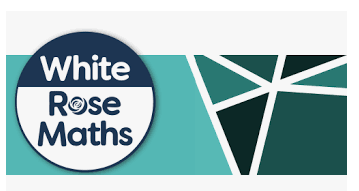 Developing a strong grounding in number is essential so that all children develop the necessary building blocks to excel mathematically. Children should be able to count confidently, develop a deep understanding of the numbers to 10, the relationships between them and the patterns within those numbers. By providing frequent and varied opportunities to build and apply this understanding -such as using manipulatives, including small pebbles and tens frames for organising counting - children will develop a secure base of knowledge and vocabulary from which mastery of mathematics is built. In addition, it is important that the curriculum includes rich opportunities for children to develop their spatial reasoning skills across all areas of mathematics including shape, space and measures. It is important that children develop positive attitudes and interests in mathematics, look for patterns and relationships, spot connections, ‘have a go’, talk to adults and peers about what they notice and not be afraid to make mistakes.Developing a strong grounding in number is essential so that all children develop the necessary building blocks to excel mathematically. Children should be able to count confidently, develop a deep understanding of the numbers to 10, the relationships between them and the patterns within those numbers. By providing frequent and varied opportunities to build and apply this understanding -such as using manipulatives, including small pebbles and tens frames for organising counting - children will develop a secure base of knowledge and vocabulary from which mastery of mathematics is built. In addition, it is important that the curriculum includes rich opportunities for children to develop their spatial reasoning skills across all areas of mathematics including shape, space and measures. It is important that children develop positive attitudes and interests in mathematics, look for patterns and relationships, spot connections, ‘have a go’, talk to adults and peers about what they notice and not be afraid to make mistakes.Developing a strong grounding in number is essential so that all children develop the necessary building blocks to excel mathematically. Children should be able to count confidently, develop a deep understanding of the numbers to 10, the relationships between them and the patterns within those numbers. By providing frequent and varied opportunities to build and apply this understanding -such as using manipulatives, including small pebbles and tens frames for organising counting - children will develop a secure base of knowledge and vocabulary from which mastery of mathematics is built. In addition, it is important that the curriculum includes rich opportunities for children to develop their spatial reasoning skills across all areas of mathematics including shape, space and measures. It is important that children develop positive attitudes and interests in mathematics, look for patterns and relationships, spot connections, ‘have a go’, talk to adults and peers about what they notice and not be afraid to make mistakes.Developing a strong grounding in number is essential so that all children develop the necessary building blocks to excel mathematically. Children should be able to count confidently, develop a deep understanding of the numbers to 10, the relationships between them and the patterns within those numbers. By providing frequent and varied opportunities to build and apply this understanding -such as using manipulatives, including small pebbles and tens frames for organising counting - children will develop a secure base of knowledge and vocabulary from which mastery of mathematics is built. In addition, it is important that the curriculum includes rich opportunities for children to develop their spatial reasoning skills across all areas of mathematics including shape, space and measures. It is important that children develop positive attitudes and interests in mathematics, look for patterns and relationships, spot connections, ‘have a go’, talk to adults and peers about what they notice and not be afraid to make mistakes.Developing a strong grounding in number is essential so that all children develop the necessary building blocks to excel mathematically. Children should be able to count confidently, develop a deep understanding of the numbers to 10, the relationships between them and the patterns within those numbers. By providing frequent and varied opportunities to build and apply this understanding -such as using manipulatives, including small pebbles and tens frames for organising counting - children will develop a secure base of knowledge and vocabulary from which mastery of mathematics is built. In addition, it is important that the curriculum includes rich opportunities for children to develop their spatial reasoning skills across all areas of mathematics including shape, space and measures. It is important that children develop positive attitudes and interests in mathematics, look for patterns and relationships, spot connections, ‘have a go’, talk to adults and peers about what they notice and not be afraid to make mistakes.Developing a strong grounding in number is essential so that all children develop the necessary building blocks to excel mathematically. Children should be able to count confidently, develop a deep understanding of the numbers to 10, the relationships between them and the patterns within those numbers. By providing frequent and varied opportunities to build and apply this understanding -such as using manipulatives, including small pebbles and tens frames for organising counting - children will develop a secure base of knowledge and vocabulary from which mastery of mathematics is built. In addition, it is important that the curriculum includes rich opportunities for children to develop their spatial reasoning skills across all areas of mathematics including shape, space and measures. It is important that children develop positive attitudes and interests in mathematics, look for patterns and relationships, spot connections, ‘have a go’, talk to adults and peers about what they notice and not be afraid to make mistakes.Mathematics (White Rose Maths)Number rhymes, stories and puzzlesFast recognition of up to 3 objects without counting (subitising) Recite numbers to 5 Focus on 1,2,3 Free play with blocks, shapes, multilink, numicon Number Blocks resources Register numbers – counting and recognising numerals. Photos on the 5 frame to register.Recognising, naming and matching coloursSorting by various attributes.Continuing AB pattern.Number rhymes, stories and puzzlesFast recognition of up to 3 objects without counting (subitising) recite numbers past 5. Recap 1,2,3 – Focus on 4, 5 Say one number name for each item. Show fingers up to 5 Experiment with own symbols and marks – provide numerals for reference. Link numerals and amounts up to 5 Daily number routines including photos on the 5 frameUse the language of sizeCompare amounts of objects.Talk about and identifies the patterns around them – look at different patterns – materials and wallpaper Number rhymes, stories and puzzlesFast recognition of up to 3 objects without counting (subitising) recite numbers to 10 and beyond.Recap numbers 1-5 Know the last number tells you how many when counting – ‘1,2,3 – 3 cars’ Link numerals and amounts to 5 and beyond – labels in environment, tidy up time. Talk about 2D shapesCombine shapes to make new ones – provide blocks and interlocking shapes. Number rhymes, stories and puzzlesFast recognition of up to 3 objects without counting (subitising) Show finger numbers up to 10 – use number fans. Link numerals and amounts up to 10. Count up to 10 objects, saying one number name for each object. Focus on numbers 6, 7 Create and copy patterns using a selection of resources.Extend and create ABAB patterns – use unifix, beads, painting etc. Workshop with a range of construction materials.Number rhymes, stories and puzzlesFast recognition of up to 6 objects without counting (subitising) Count up to 10 objects and beyond. Solve real world mathematical problems with numbers up to 5 – snack café, register numbers Focus on numbers 6,7,8 Select shapes appropriately: blocks and interlocking shapes. Talk about and explore 2D and 3D shapes –use informal language. Properties of shape Describe sequences in real life and in stories. ‘first, next,’ Daily calendar, songs and rhymes of days of the week. Count down to events on a calendar, refer to days of the week and months. Use vocabulary yesterday and tomorrow.Number rhymes, stories and puzzlesFast recognition of up to 6 objects without counting (subitising) Regularly say counting sequence up to 10 – inside and out, forwards and backwards Count up to 10 objects. Focus of 8,9,10 Correct and error in a repeating pattern. Use natural and everyday objects as well as blocks and shapes Make comparisons between objects relating to size, length, weight and capacity.Design maps and obstacle courses. Language related to position and direction - on, under, behind, next to etc. Describe a familiar route – small world play and obstacle courses. Train tracks and stories about journeysAutumn 1Autumn 2Spring 1Spring 2Summer 1Summer 2Additional UTW ThemesMarvellous MeLet’s Tell a StoryChangesTime to GrowOur Wonderful WorldOn the MoveUnderstanding the WorldPeople, Culture & Communities The Natural WorldUnderstanding the world involves guiding children to make sense of their physical world and their community. The frequency and range of children’s personal experiences increases their knowledge and sense of the world around them – from visiting parks, libraries and museums to meeting important members of society such as police officers, nurses and firefighters. In addition, listening to a broad selection of stories, non-fiction, rhymes and poems will foster their understanding of our culturally, socially, technologically and ecologically diverse world. As well as building important knowledge, this extends their familiarity with words that support understanding across domains. Enriching and widening children’s vocabulary will support later reading comprehension.Understanding the world involves guiding children to make sense of their physical world and their community. The frequency and range of children’s personal experiences increases their knowledge and sense of the world around them – from visiting parks, libraries and museums to meeting important members of society such as police officers, nurses and firefighters. In addition, listening to a broad selection of stories, non-fiction, rhymes and poems will foster their understanding of our culturally, socially, technologically and ecologically diverse world. As well as building important knowledge, this extends their familiarity with words that support understanding across domains. Enriching and widening children’s vocabulary will support later reading comprehension.Understanding the world involves guiding children to make sense of their physical world and their community. The frequency and range of children’s personal experiences increases their knowledge and sense of the world around them – from visiting parks, libraries and museums to meeting important members of society such as police officers, nurses and firefighters. In addition, listening to a broad selection of stories, non-fiction, rhymes and poems will foster their understanding of our culturally, socially, technologically and ecologically diverse world. As well as building important knowledge, this extends their familiarity with words that support understanding across domains. Enriching and widening children’s vocabulary will support later reading comprehension.Understanding the world involves guiding children to make sense of their physical world and their community. The frequency and range of children’s personal experiences increases their knowledge and sense of the world around them – from visiting parks, libraries and museums to meeting important members of society such as police officers, nurses and firefighters. In addition, listening to a broad selection of stories, non-fiction, rhymes and poems will foster their understanding of our culturally, socially, technologically and ecologically diverse world. As well as building important knowledge, this extends their familiarity with words that support understanding across domains. Enriching and widening children’s vocabulary will support later reading comprehension.Understanding the world involves guiding children to make sense of their physical world and their community. The frequency and range of children’s personal experiences increases their knowledge and sense of the world around them – from visiting parks, libraries and museums to meeting important members of society such as police officers, nurses and firefighters. In addition, listening to a broad selection of stories, non-fiction, rhymes and poems will foster their understanding of our culturally, socially, technologically and ecologically diverse world. As well as building important knowledge, this extends their familiarity with words that support understanding across domains. Enriching and widening children’s vocabulary will support later reading comprehension.Understanding the world involves guiding children to make sense of their physical world and their community. The frequency and range of children’s personal experiences increases their knowledge and sense of the world around them – from visiting parks, libraries and museums to meeting important members of society such as police officers, nurses and firefighters. In addition, listening to a broad selection of stories, non-fiction, rhymes and poems will foster their understanding of our culturally, socially, technologically and ecologically diverse world. As well as building important knowledge, this extends their familiarity with words that support understanding across domains. Enriching and widening children’s vocabulary will support later reading comprehension.Understanding the WorldPeople, Culture & Communities The Natural WorldBegin to make sense of their own life story and family history – spend time with children talking about photos, memories. Talk about past events – stories and memories. How are we the same/different? Help children to learn each other’s names, modelling correct pronunciation. Use all their senses in hands on exploration of natural materials –Autumn. Use outdoor area for children to explore freely. Mud kitchen.Continue to develop positive attitudes about the differences between people. The diversity of British life. Talk positively about different appearances – skin colours and hair types.Explore collections of materials with similar and/or different properties – make collections of natural materials: bark, leaves and seeds, conkers, shells and pebbles. Provide magnifying glasses etc. Celebrate and value cultural, religious and community events and experiences. Diwali and Christmas storiesShow interest in different occupations. People who help us – role play and small world play. Stories of everyday superheroes. What do you want to be when you grow up? What kind of person do you want to be. Different material and the changes they notice. Cooking, melting ice Model observational and investigational skills: ‘I wonder if…’ Using our senses to explore WinterPlant seeds and care for growing plants Show and explain the concepts of growth, change and decay with natural materials. Begin to understand the need to respect and care for the natural environment and all living things. Introduce new vocabulary related to their exploration. Encourage children to refer to books, wall displays and online resources. Using our senses to explore SpringUnderstand the key features of the life cycle of a plant and an animal. Help children to care for animals and to talk part in first hand scientific explorations of animal life cycles such as tadpoles, chick eggs or caterpillars. Talk about what they see using a wide vocabulary. Looking at maps and making own maps. Using our senses to explore Summer.Know that there are different countries in the world - use maps, books, postcards, globe. Moving on – induction into Reception. Explore and talk about different forces they can feel. Magnetic attraction and repulsion. Sinking and floating Explore how things work. Provide mechanical equipment for children to play with and investigate – wind up toys, pulleys. BeeBot, record player, iPad, cameras, telephones (past and present.) New buildings in our local area. Transport to and from school.Autumn 1Autumn 2Spring 1Spring 2Summer 1Summer 2General ThemesMarvellous MeLet’s Tell a StoryChangesTime to GrowOur Wonderful WorldOn the MoveExpressive arts and designChildren to explain their work to others. Children will have opportunities to learn and perform songs, nursery rhymes and poetry linked to their work / interests and passions.Creating with Materials Being imaginative and expressiveThe development of children’s artistic and cultural awareness supports their imagination and creativity. It is important that children have regular opportunities to engage with the arts, enabling them to explore and play with a wide range of media and materials. The quality and variety of what children see, hear and participate in is crucial for developing their understanding, self-expression, vocabulary and ability to communicate through the arts. The frequency, repetition and depth of their experiences are fundamental to their progress in interpreting and appreciating what they hear, respond to and observe. Give children an insight into new musical worlds. Invite musicians in to play music to children and talk about it. Encourage children to listen attentively to music. Discuss changes and patterns as a piece of music develops.The development of children’s artistic and cultural awareness supports their imagination and creativity. It is important that children have regular opportunities to engage with the arts, enabling them to explore and play with a wide range of media and materials. The quality and variety of what children see, hear and participate in is crucial for developing their understanding, self-expression, vocabulary and ability to communicate through the arts. The frequency, repetition and depth of their experiences are fundamental to their progress in interpreting and appreciating what they hear, respond to and observe. Give children an insight into new musical worlds. Invite musicians in to play music to children and talk about it. Encourage children to listen attentively to music. Discuss changes and patterns as a piece of music develops.The development of children’s artistic and cultural awareness supports their imagination and creativity. It is important that children have regular opportunities to engage with the arts, enabling them to explore and play with a wide range of media and materials. The quality and variety of what children see, hear and participate in is crucial for developing their understanding, self-expression, vocabulary and ability to communicate through the arts. The frequency, repetition and depth of their experiences are fundamental to their progress in interpreting and appreciating what they hear, respond to and observe. Give children an insight into new musical worlds. Invite musicians in to play music to children and talk about it. Encourage children to listen attentively to music. Discuss changes and patterns as a piece of music develops.The development of children’s artistic and cultural awareness supports their imagination and creativity. It is important that children have regular opportunities to engage with the arts, enabling them to explore and play with a wide range of media and materials. The quality and variety of what children see, hear and participate in is crucial for developing their understanding, self-expression, vocabulary and ability to communicate through the arts. The frequency, repetition and depth of their experiences are fundamental to their progress in interpreting and appreciating what they hear, respond to and observe. Give children an insight into new musical worlds. Invite musicians in to play music to children and talk about it. Encourage children to listen attentively to music. Discuss changes and patterns as a piece of music develops.The development of children’s artistic and cultural awareness supports their imagination and creativity. It is important that children have regular opportunities to engage with the arts, enabling them to explore and play with a wide range of media and materials. The quality and variety of what children see, hear and participate in is crucial for developing their understanding, self-expression, vocabulary and ability to communicate through the arts. The frequency, repetition and depth of their experiences are fundamental to their progress in interpreting and appreciating what they hear, respond to and observe. Give children an insight into new musical worlds. Invite musicians in to play music to children and talk about it. Encourage children to listen attentively to music. Discuss changes and patterns as a piece of music develops.The development of children’s artistic and cultural awareness supports their imagination and creativity. It is important that children have regular opportunities to engage with the arts, enabling them to explore and play with a wide range of media and materials. The quality and variety of what children see, hear and participate in is crucial for developing their understanding, self-expression, vocabulary and ability to communicate through the arts. The frequency, repetition and depth of their experiences are fundamental to their progress in interpreting and appreciating what they hear, respond to and observe. Give children an insight into new musical worlds. Invite musicians in to play music to children and talk about it. Encourage children to listen attentively to music. Discuss changes and patterns as a piece of music develops.Expressive arts and designChildren to explain their work to others. Children will have opportunities to learn and perform songs, nursery rhymes and poetry linked to their work / interests and passions.Creating with Materials Being imaginative and expressiveJoin in with songs; beginning to mix colours, join in with role play games and use resources available for props; build models using construction equipment.Sing call-and-response songs, so that children can echo phrases of songs you sing. Self-portraits. Provide opportunities to work together to develop and realise creative ideas.Listen to music and make their own dances in response. Castle models, small world stories. Nativity songsExplore colour and colour mixing techniques –talk about differences between colours. Respond to what they have heard, expressing their thoughts and feelings.Make different textures; make patterns using different colours. Home Corner role play Encourage children to draw from their imagination and observation of plants. Provide a wide range of props for play which encourage imagination.Exploration of other countries –dressing up in different costumes. Retelling familiar stories Provide children with a range of materials for children to construct with. Children choose what they want to create. Music from other countries. Look at artists from across times and culturesPuppet shows: Provide a wide range of props for play which encourage imagination. Design and make vehicles. Remember and sing entire songs.Outdoor Learning  Forest School:  Signs of AutumnExploring the school groundsForest school safetyAutumn number scavenger huntListening walks and sounds of AutumnMud paintingLeaf huntSeasonal and weather changes  Forest School:  Signs of AutumnExploring the school groundsForest school safetyAutumn number scavenger huntListening walks and sounds of AutumnMud paintingLeaf huntSeasonal and weather changes  Forest School:Signs of SpringWitches potionsStanley’s stickStick rattleLog dogsFires for cooking – marshmallows, hot squashPlanting seeds, beans and bulbs Seasonal and weather changes  Forest School:Signs of SpringWitches potionsStanley’s stickStick rattleLog dogsFires for cooking – marshmallows, hot squashPlanting seeds, beans and bulbs Seasonal and weather changes  Forest School:  Signs of SummerBug huntingClay bugsTadpolesButterfliesMaking a toad abode/ bug hotelFires for cooking – popcorn, bananasSeasonal and weather changes  Forest School:  Signs of SummerBug huntingClay bugsTadpolesButterfliesMaking a toad abode/ bug hotelFires for cooking – popcorn, bananasSeasonal and weather changesAutumn TermAutumn TermSpring TermSpring TermSummer TermSummer Term Enrichments Harvest FestivalHealth and Wellbeing WeekDentist and Nurse VisitDiwaliBonfire NightChildren in Need DayRemembrance SundayAnti-bullying WeekAdvent HanukkahChristmas Harvest FestivalHealth and Wellbeing WeekDentist and Nurse VisitDiwaliBonfire NightChildren in Need DayRemembrance SundayAnti-bullying WeekAdvent HanukkahChristmas Mothering SundayScience WeekInternet Safety WeekLuna New YearShrove Tuesday/Ash WednesdayCooking pancakesLentWorld book dayHarmony/Diversity WeekHoliSports/Comic Relief DayPalm SundayMothering SundayScience WeekInternet Safety WeekLuna New YearShrove Tuesday/Ash WednesdayCooking pancakesLentWorld book dayHarmony/Diversity WeekHoliSports/Comic Relief DayPalm SundayPentecostEid al-FitrFather’s DayPond DippingEnterprise or Aspirations WeekSports DayTransition into ReceptionPentecostEid al-FitrFather’s DayPond DippingEnterprise or Aspirations WeekSports DayTransition into Reception